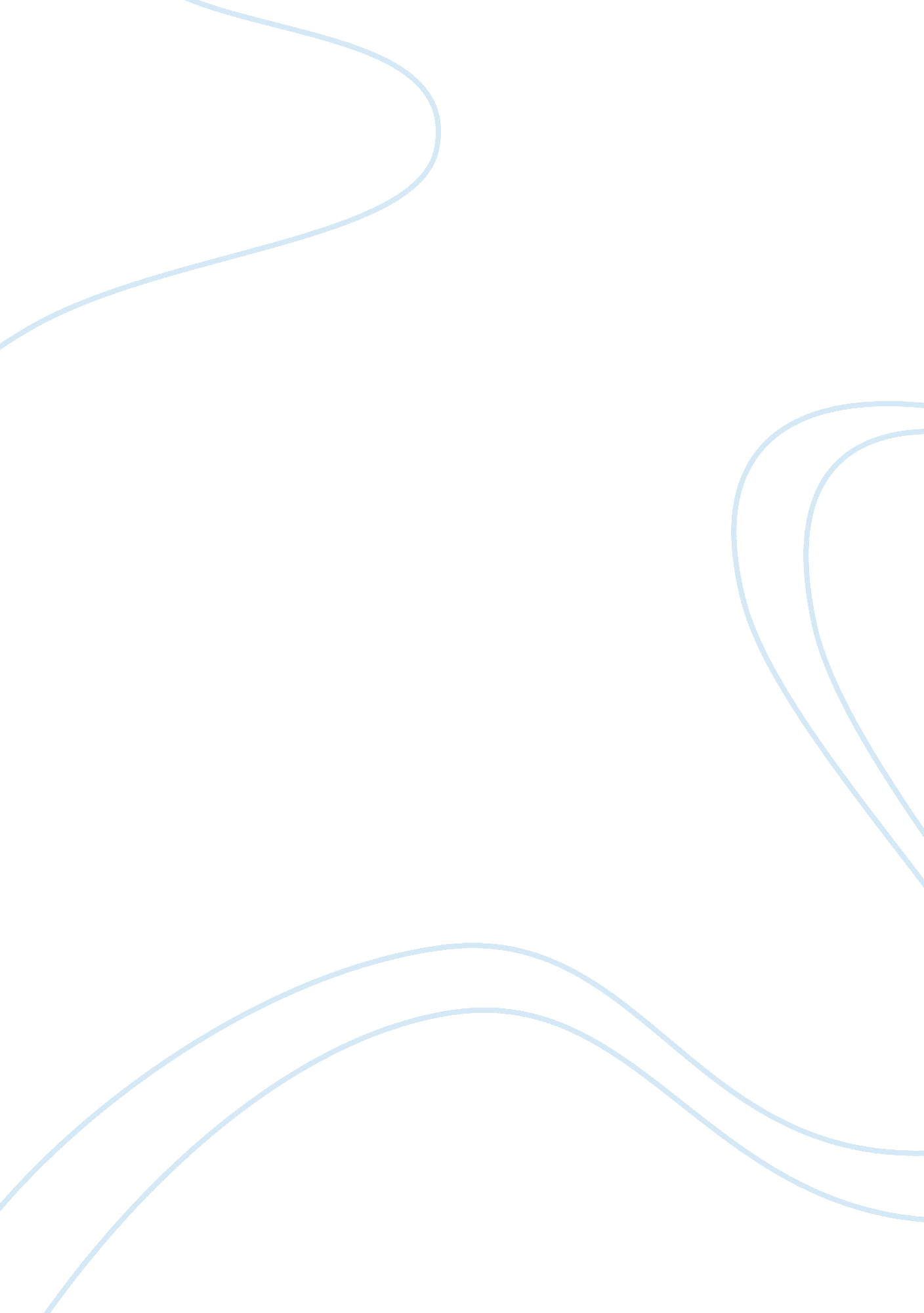 Olympics essays exampleTechnology, Internet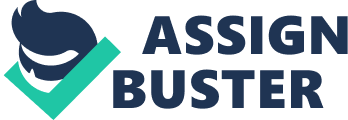 Annotated Bibliography Locate in Kent, Research Department. “ Economic Impacts of Olympic Games.” 2009. Web. 26 March 2014. 
This report includes an analysis and summary of a variety of articles and journals on the benefits of hosting Olympic Games. It compares the different markets and economic activity prior the Games, of each hosting city, and the impact these had on them. The benefit of this report is that it will provide an overview and summary of the available articles and a starting point of analysis. 
OECD Local Economic and Employment Development (LEED) Working Papers. “ Local Development Benefits from Staging Global Events: Achieving the Local Development Legacy from 2012 - A Peer Review of the Olympic and Paralympic Legacy for East London.” OECD Publishing. 2011. Web. 26 March. 2014. 
This paper looks at how major international events can help to promote local development. The main focus of this report is not only on return on investment but the real impact of these kinds of events in tourism, promotion of the local economy and employment development. It is a very recent report with updated data; thus it provides great benefits compared with previous reports that are now outdated or lacking information. This report includes inputs from leading experts; thus it is highly authoritative. It provides detailed financial data for each country, tables and timelines. It is an excellent source of valuable and reliable information. 
Government and Public Sector. “ Olympic Games Impact Study.” PricewaterhouseCooper LLP. 2005. Web. 26 March 2014. 
A study about the potential impacts of the Olympic Games in London. It aims to assess the likely national, regional and local impacts of hosting the Olympic Games in that city. The study compares two scenarios: ‘ with’ and ‘ without’ the Olympics. Its intention is also to inform about potential strategies to ensure that the greatest benefits are achieved with the minimum risks. This study was prepared by PricewaterhouseCooper so it is highly authoritative. It also analyses not only the economic impacts but also the social and environmental. It will be of great importance for the cultural impacts considerations for this project. 
Levy and Berger. “ On the Financial Advantage of Hosting the Olympics.” International Journal of Humanities and Social Science 3. 1. 2013. Web. 26 March 2014. 
This paper looks at the cities that hosted and will host the Olympics, and what they have in common. It contains reliable financial data from Government Sources, thus very authoritative. This paper will be of great value when answering some of the proposed questions of the intended project. It is also a good paper to evaluate the main drawbacks and critically analyze those papers that support the motion that the Olympics will always bring financial advantages to the hosting city. This article proves that, in most cases there are many lost opportunities. 
Falcous and Silk. “ Olympic Bidding, Multicultural Nationalism, Terror, and the Epistemological Violence of ‘ Making Britain Proud.”  Studies in Ethnicity and Nationalism 10. 2. (2010): 167–186. Web. 26 March 2014. 
An analysis of the cultural interests behind Britain’s bidding to host the Olympics in London. The sources of this article are very reliable. It also provides a perspective of the cultural effects of the Olympics in that country. 
Brian, Bridges. “ The Seoul Olympics: Economic Miracle Meets the World.” The International Journal of the History of Sport 25. 14. (2008): 1939-1952. Web. 26 March 2014. 
This paper provides valuable data about the economic, but mainly cultural effects of the Olympics in Seul. It also describes the role of the Olympics in helping South Korea gain international recognition. 
Rose and Spiegel. “ Do Mega Sporting Events Promote International Trade?.” SAIS Review of International Affairs 31. 1. (2011): 77-85. Web. 26 March 2014. 
This article proves how regardless of the benefits or drawbacks brought by the Olympics, there is always an increase in international trade, a great advantage for the hosting country. This article contains the information required to answer key questions regarding the international trade. 
Stefan, Szymanski. “ About Winning: The Political Economy of Awarding the World Cup and the Olympic Games.” SAIS Review of International Affairs 31. 1. (2011): 87-97. Web. 26 March 2014. 
This article goes through the political and economic effects of major international events. It focuses on the benefits that the major sports events bring to politicians, and why they support these kinds of events. It also looks at the social impact and the role of citizens and how these are willing to pay every cent of their taxes to have the Olympics in their city. This article offers a good combination of economic, political and sociological perspective of the benefits and drawbacks of hosting the Olympics and provides suggestions and resolutions to improve the bidding. 
Megan, Evans. “" Brand China" on the World Stage: Jingju, the Olympics, and Globalization.” TDR: The Drama Review 56. 2. (2012): 113-130. Web. 26 March 2014. 
This paper looks at the impact of the Olympics had in China, in particular on the globalization of China. It gives examples of multinational companies such as McDonalds and the cultural and financial effects of this phenomenon. 